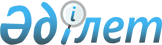 Отдельные вопросы Республиканского государственного казенного предприятия "Центр лекарственных средств "Дарi-дармек" Министерства здравоохранения Республики КазахстанПостановление Правительства Республики Казахстан от 2 октября 2002 года N 1081

      В целях улучшения работы в области обеспечения безопасности, эффективности и качества лекарственных средств Правительство Республики Казахстан постановляет:  

      1. Реорганизовать Республиканское государственное казенное предприятие "Центр лекарственных средств "Дарi-дармек" Министерства здравоохранения Республики Казахстан путем его преобразования в Республиканское государственное предприятие "Национальный центр экспертизы лекарственных средств, изделий медицинского назначения и медицинской техники" Министерства здравоохранения Республики Казахстан (далее - Национальный центр).  

      2. Определить основным предметом деятельности Национального центра осуществление производственно-хозяйственной деятельности в области здравоохранения по обеспечению безопасности, эффективности и качества лекарственных средств, а также научных исследований в области разработки новых оригинальных лекарственных средств, фармации, фармакологии.  

      3. Определить органом государственного управления Национального центра Министерство здравоохранения Республики Казахстан. 

      4. (Пункт исключен постановлением Правительства РК от 11.09.2008  N 837 ). 

      5. Министерству здравоохранения Республики Казахстан в установленном законодательством порядке: 

      1) обеспечить утверждение Устава Национального центра и его государственную регистрацию в органах юстиции; 

      2) принять иные меры, вытекающие из настоящего постановления. 

      6. Утратил силу постановлением Правительства РК от 05.08.2013 № 796.

      7. Настоящее постановление вступает в силу со дня подписания.        Премьер-Министр 

      Республики Казахстан Приложение                  

к постановлению Правительства        

Республики Казахстан             

от 2 октября 2002 года N 1081         

  Перечень создаваемых дочерних государственных  

предприятий Республиканского государственного 

предприятия "Национальный центр экспертизы 

лекарственных средств, изделий медицинского 

назначения и медицинской техники" Министерства 

здравоохранения Республики Казахстан        Сноска. Приложение исключено (см.  п.4 ) постановлением Правительства РК от 11.09.2008  N 837 . 
					© 2012. РГП на ПХВ «Институт законодательства и правовой информации Республики Казахстан» Министерства юстиции Республики Казахстан
				